ГОДОВОЙ ПЛАН МЕРОПРИЯТИЙ ШКОЛЬНОЙ БИБЛИОТЕКИс. Большие Санники на 2023-2024 учебный годЗав. библиотекой:                       Сенькив Е.А.  В течение октября месяца было проведено ряд мероприятий для учащихся 1-11 классов с целью привлечения внимания учащихся к школьной библиотеке, продвижению книги и чтения, а также сохранности книг и учебников.1.В школьной библиотеке к Дню учителя была оформлена выставка «Учитель на страницах книг». К каждой книге была дано краткое содержание, о присутствии учителя в данном произведении.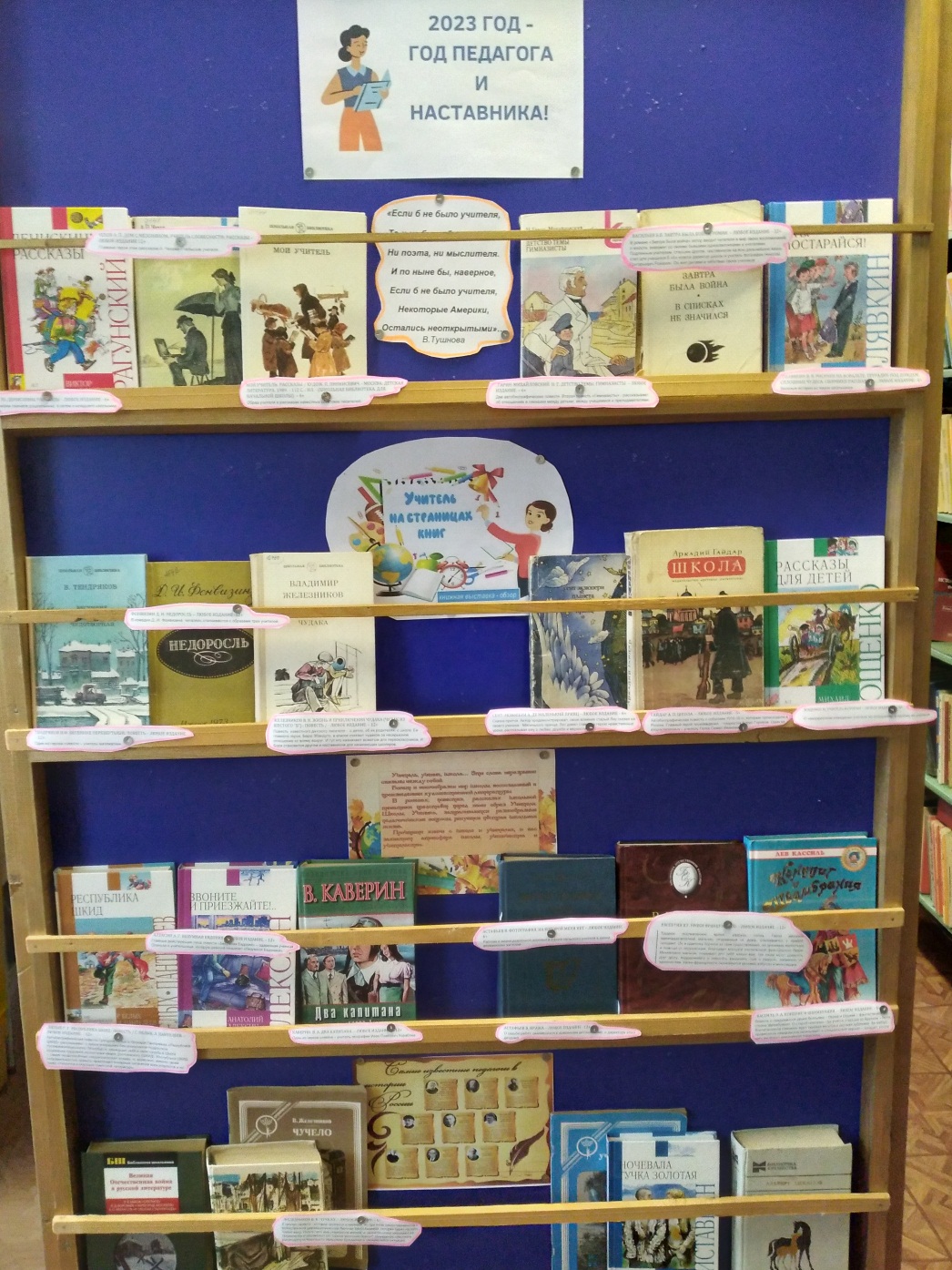 2.Также к 205-летию И.С. Тургенева была оформлена выставка.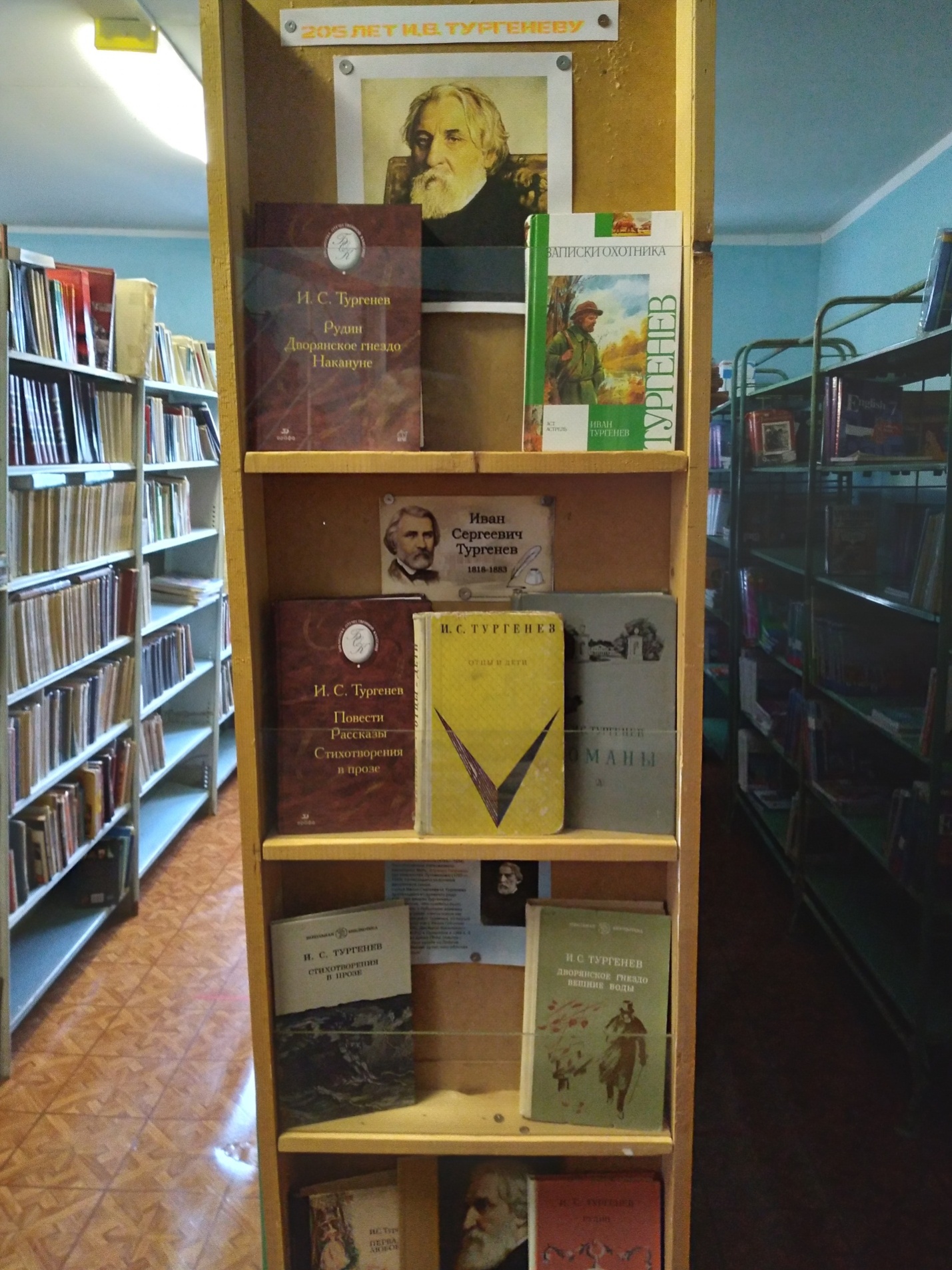 3. 9 октября в школьную библиотеку были приглашены первоклассники для знакомства с книгой и содержанием работы библиотеки.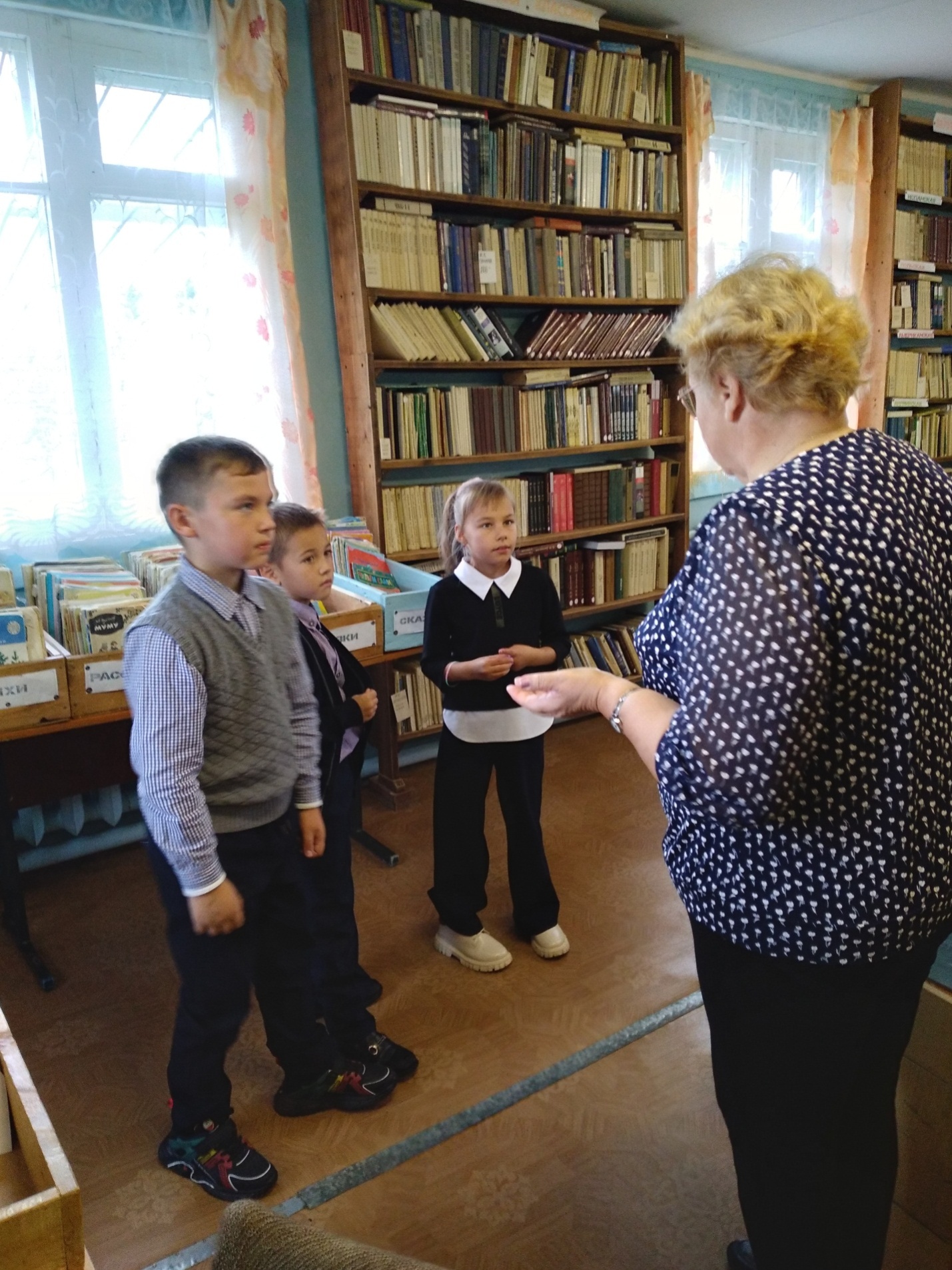 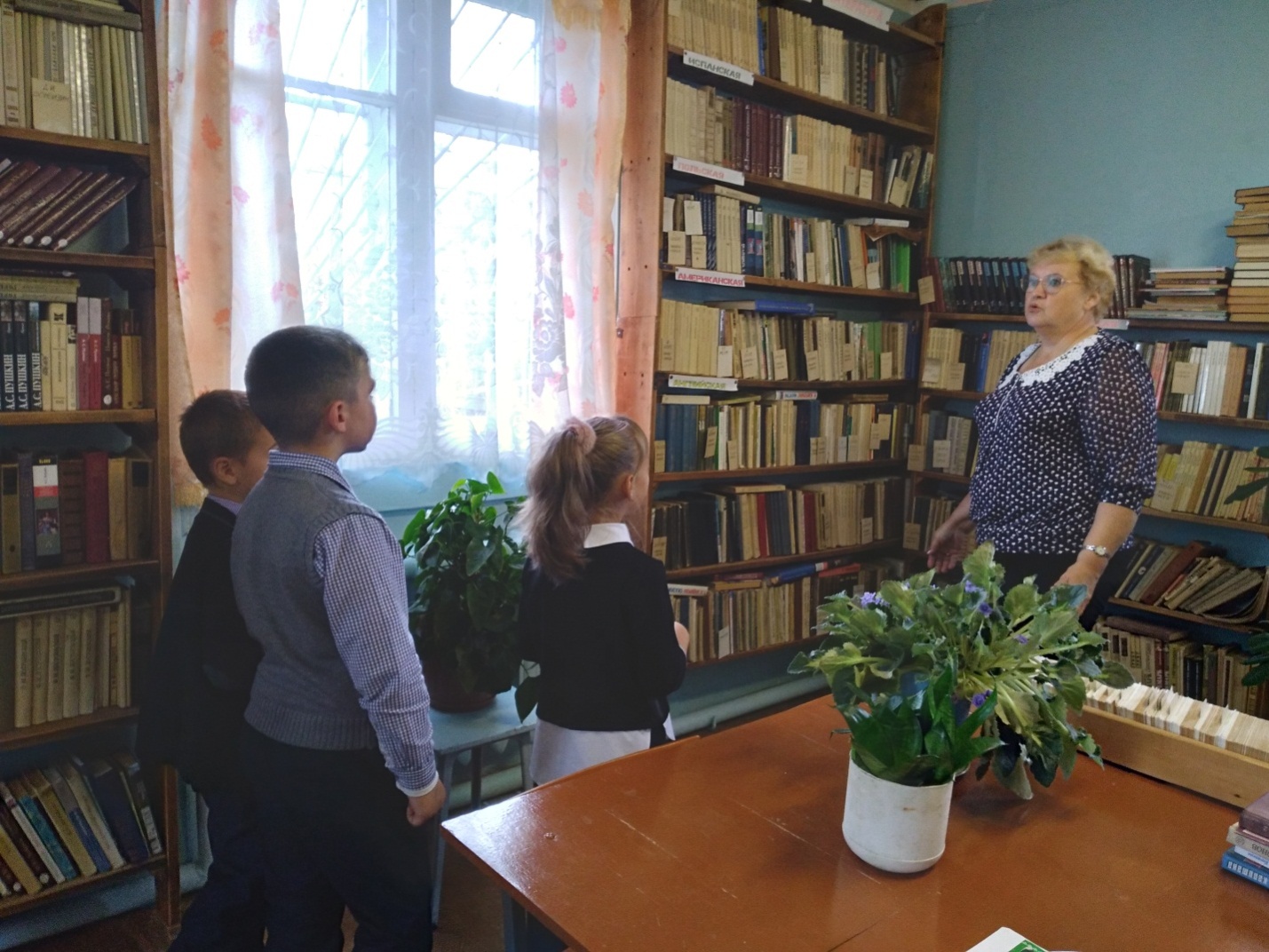 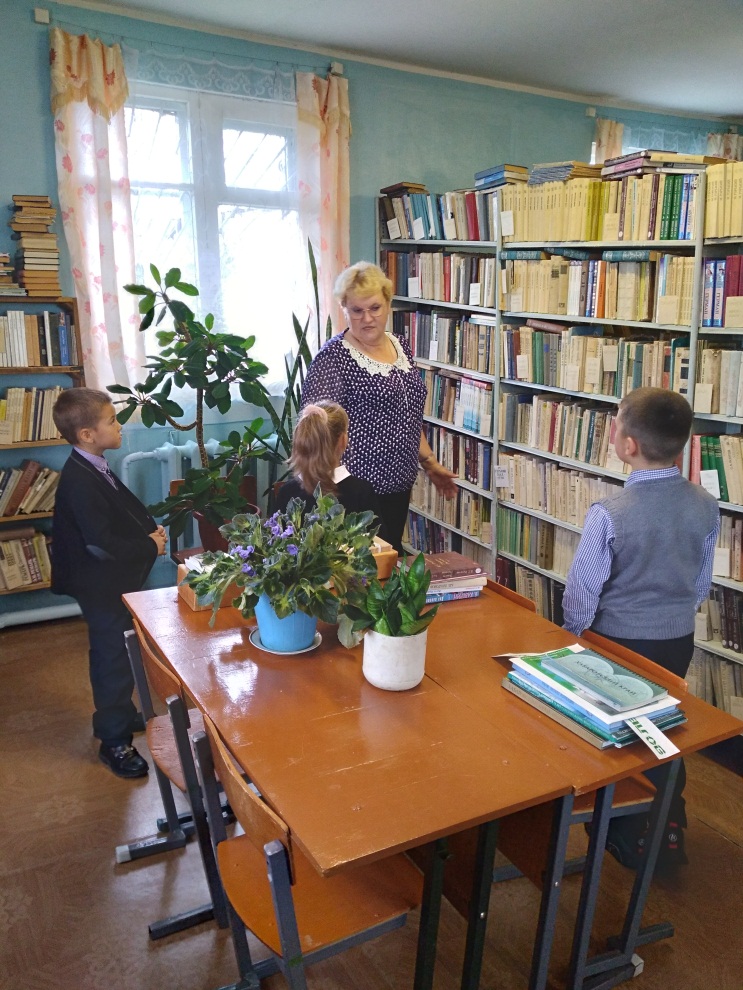 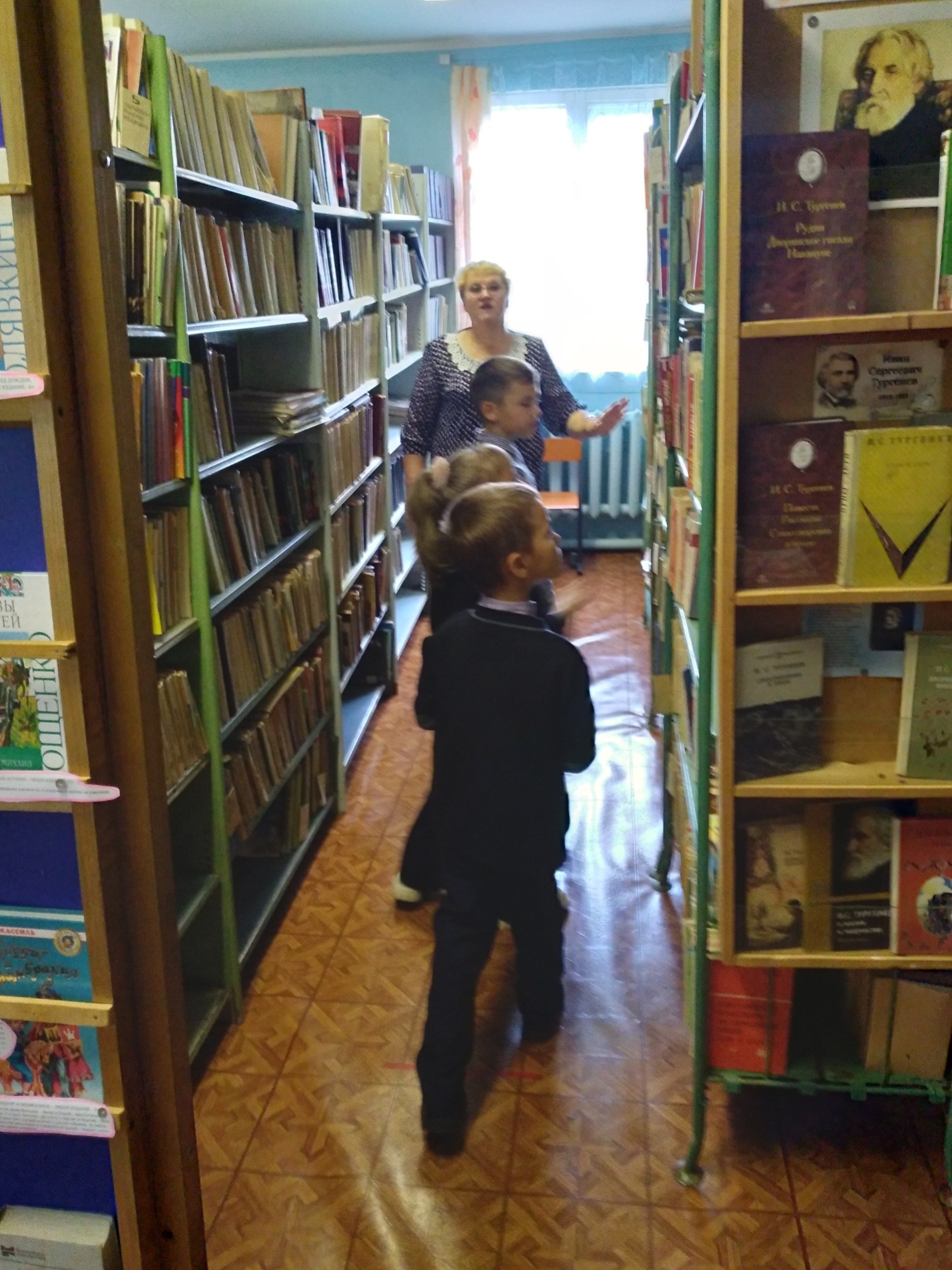 Также деткам была представлена выставка «В мире сказок». Некоторые детки заинтересовались произведениями и книги были взяты для прочтения домой.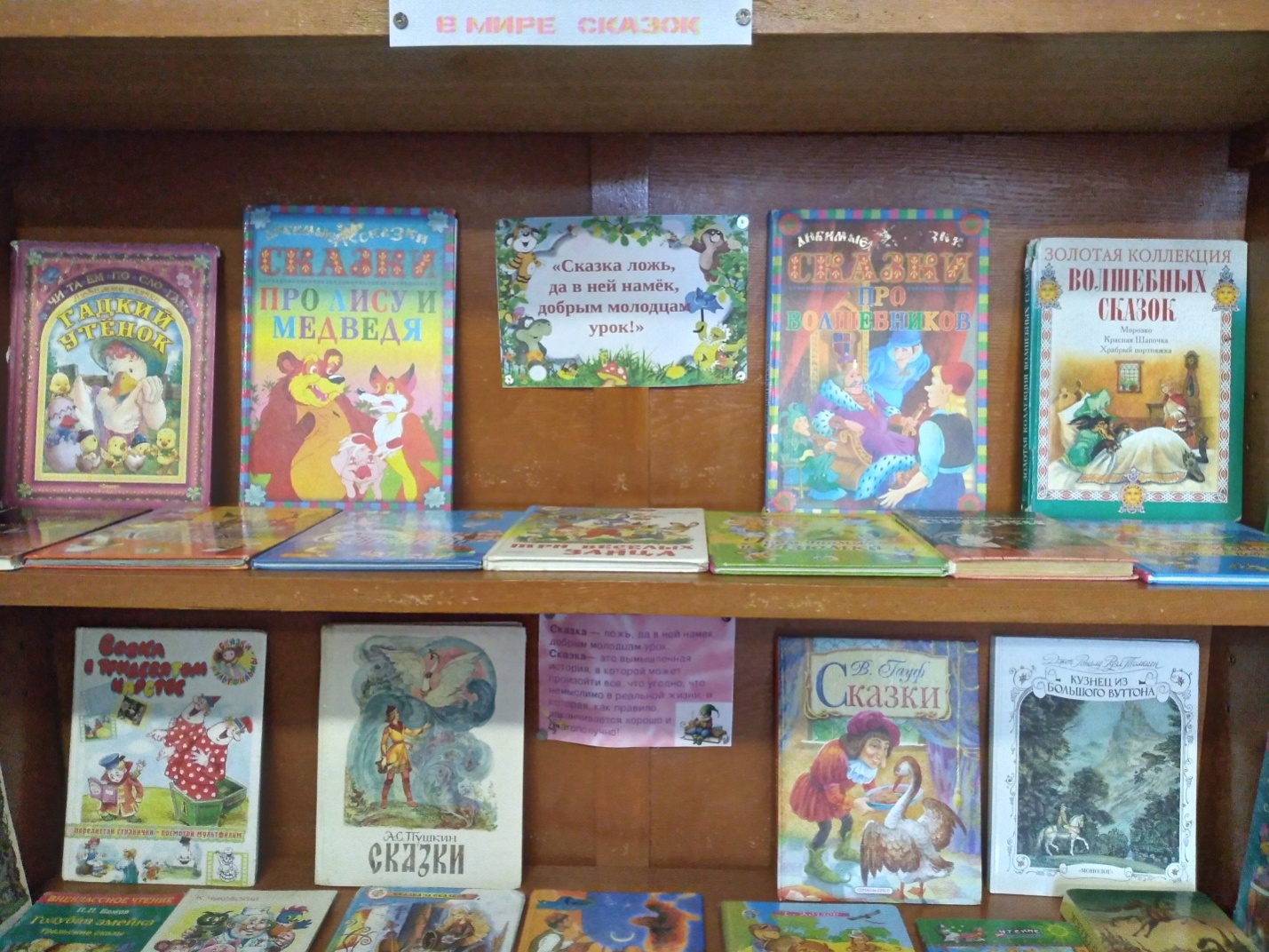 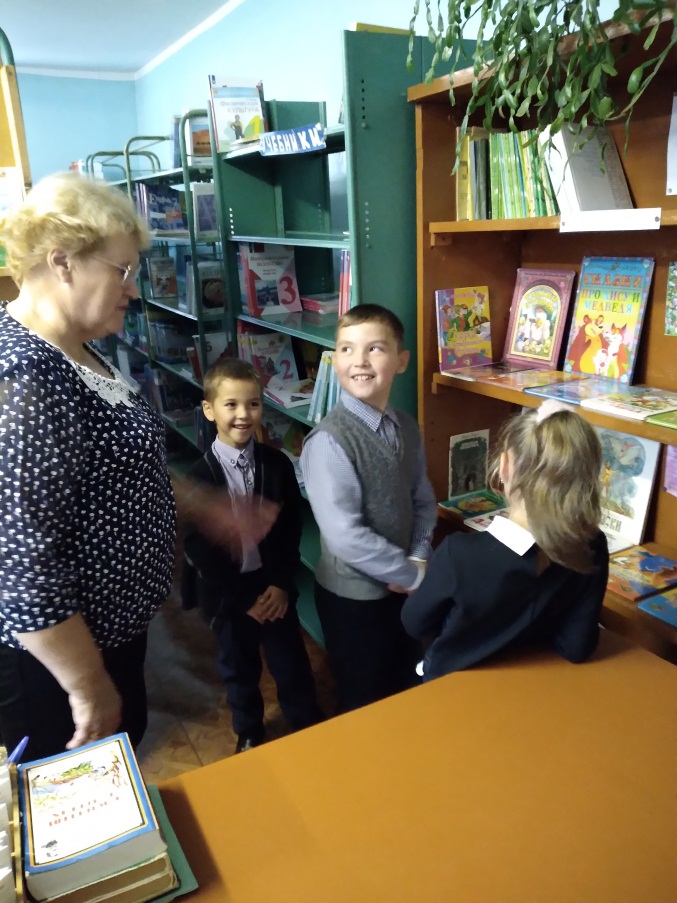 4. Со 2 октября по 10 октября в школе среди учащихся был организован рейд по проверке обертывания учебников. В следствии проверки было установлено, что не все дети обернули учебники. Им был дан срок неделя для приведения учебников в порядок.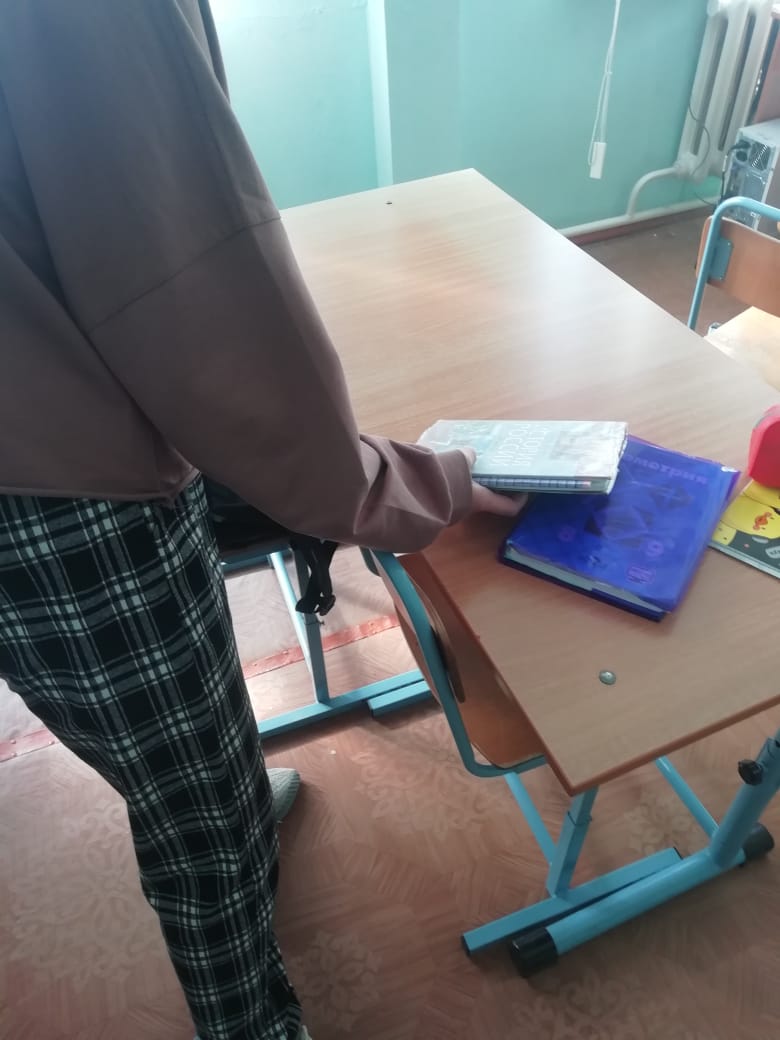 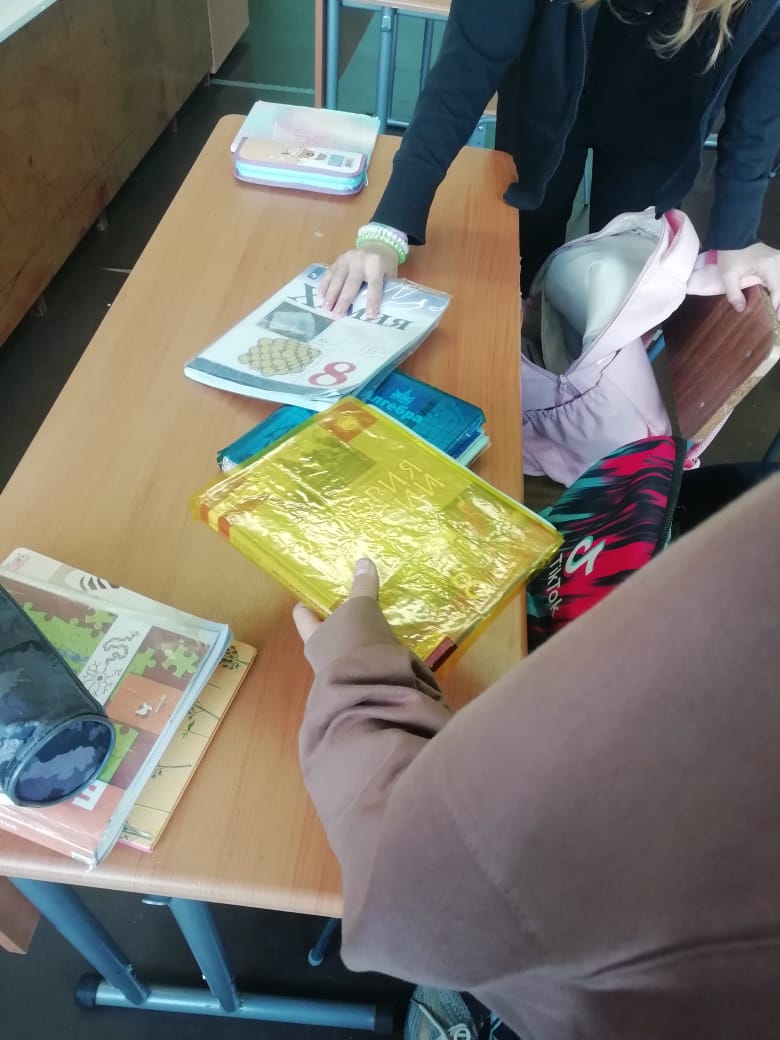 5. 18 октября в 1 и 3 классах прошла лекция-чтение, посвященная творчеству С.Я. Маршака «Час поэзии». Ученикам было кратко рассказано о биографии С.Я. Маршака, а также прочитаны вслух ряд стихотворений. Некоторые из стихотворений дети с удовольствием прочитали сами.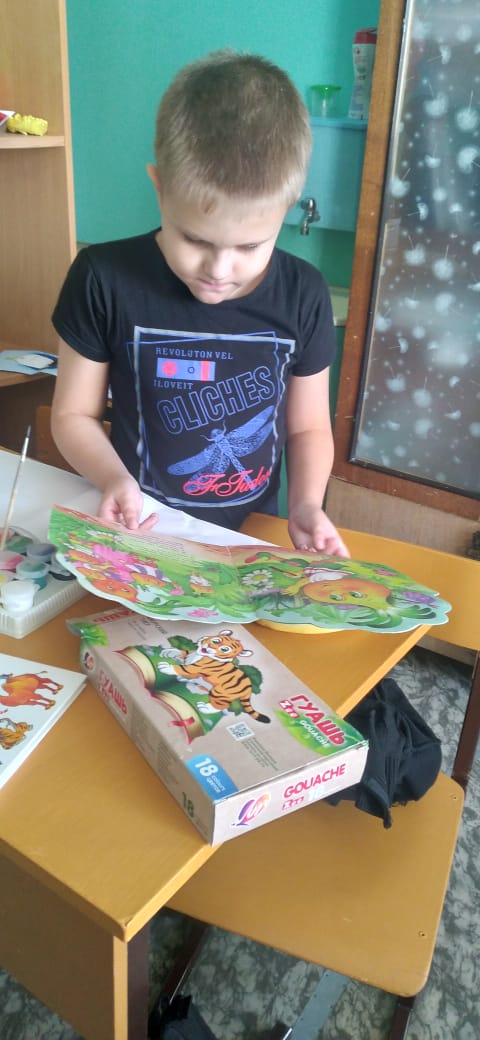 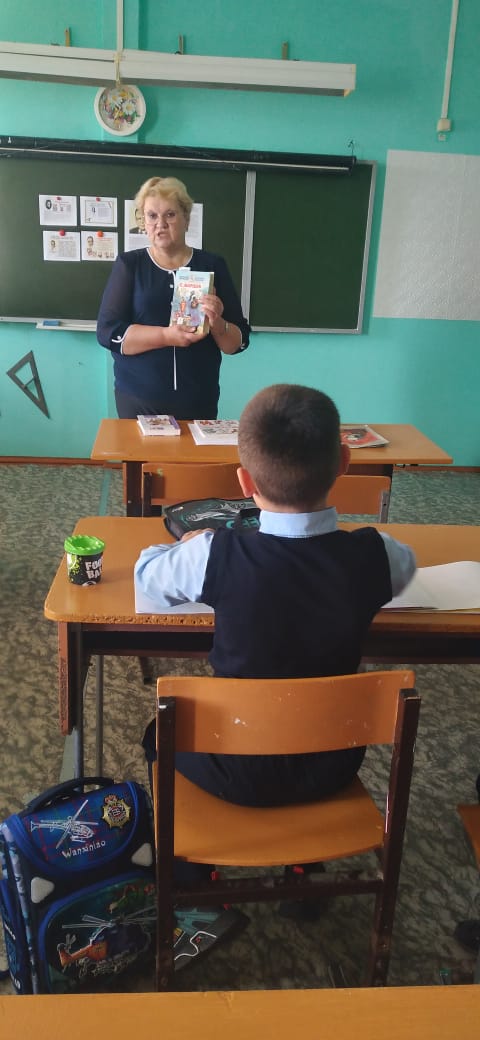 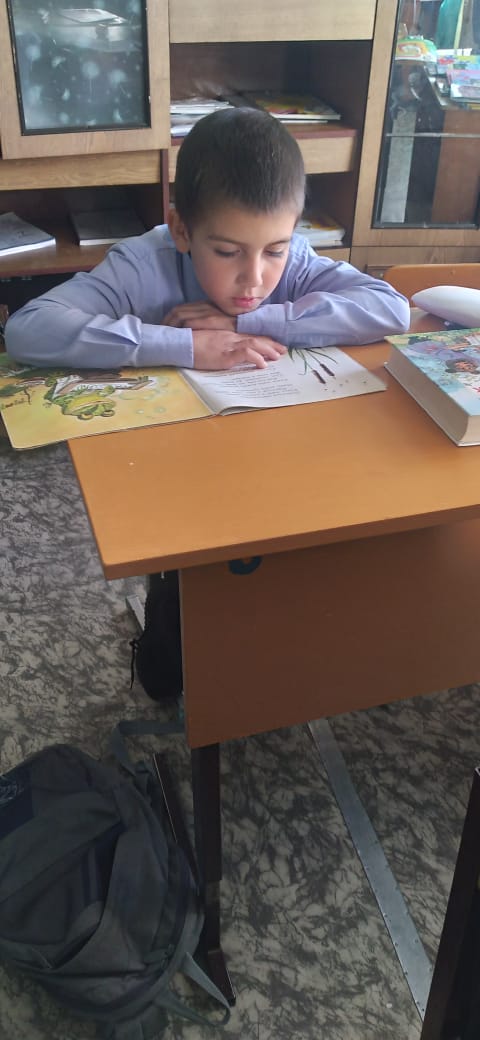 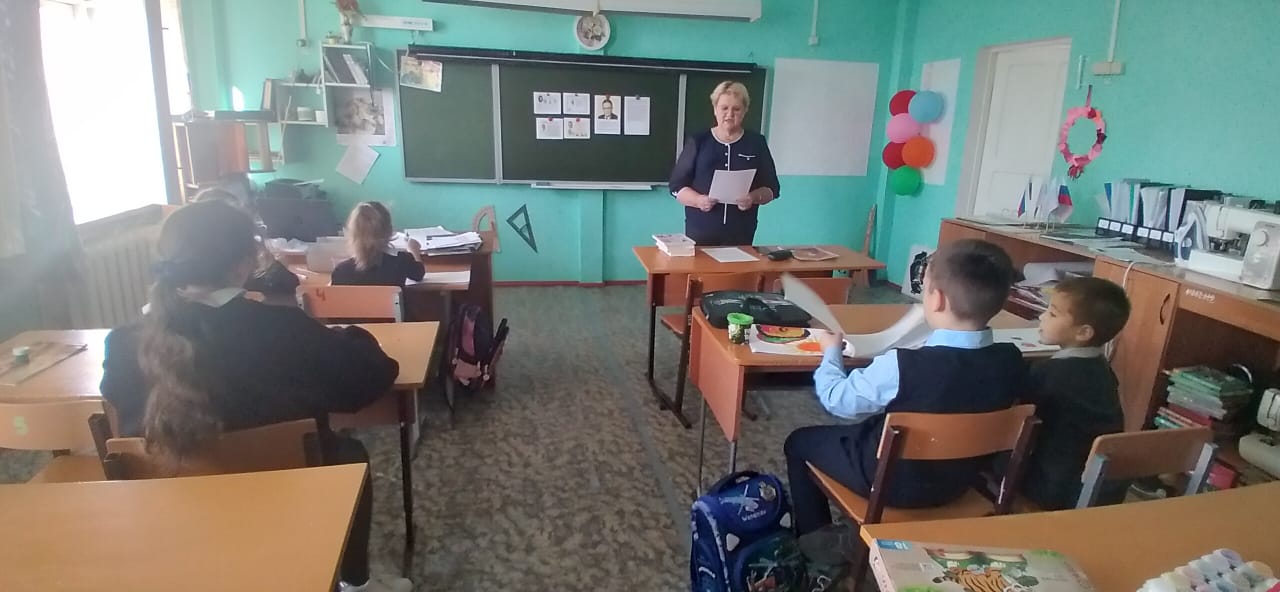 6. К 85-летию Хабаровского края была оформлена выставка «С Днем Рождения Хабаровский край».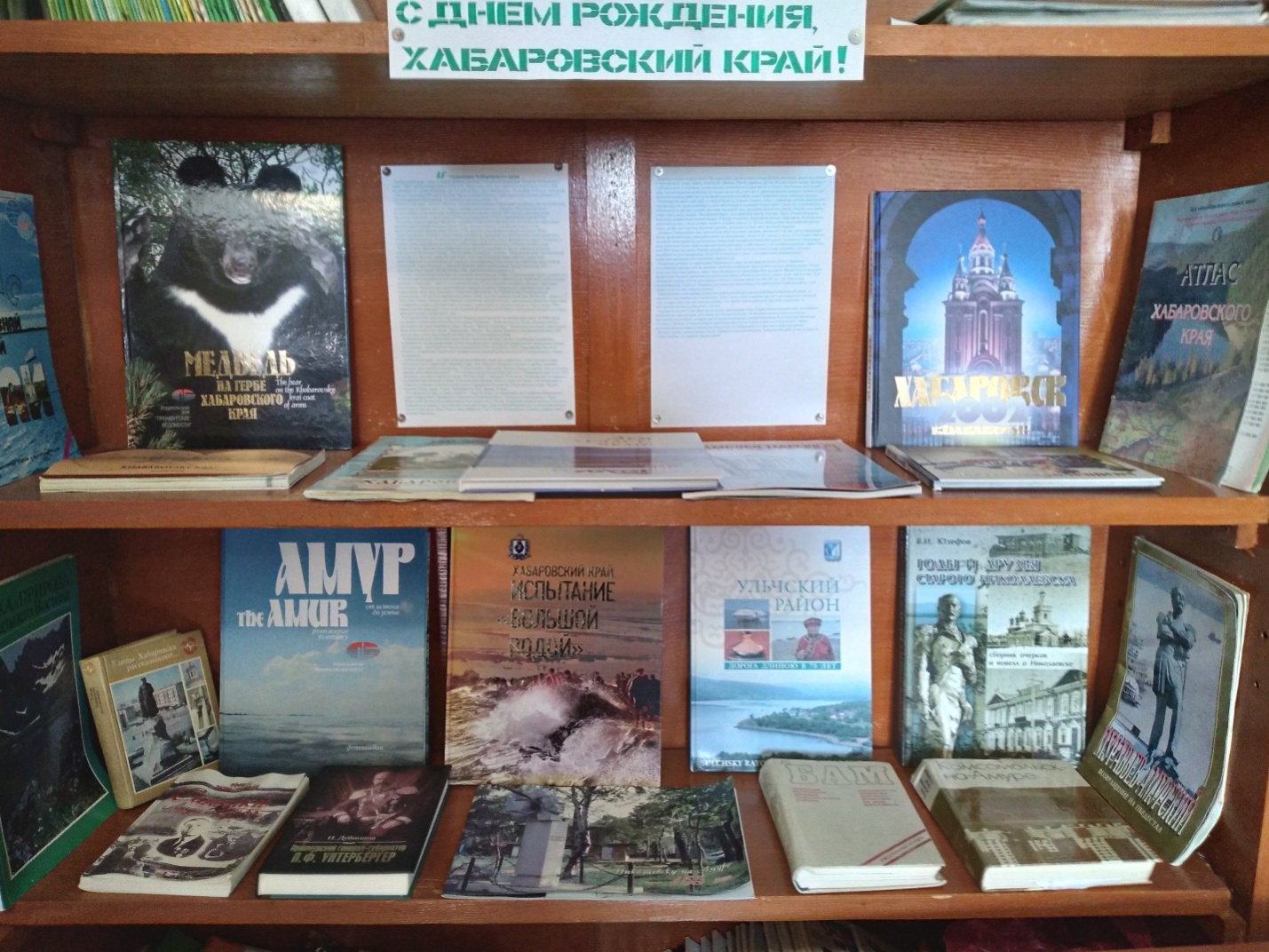 7. С 18 по 20 октября в 1-3 классах был проведен конкурс рисунков «Мой любимый герой сказки!».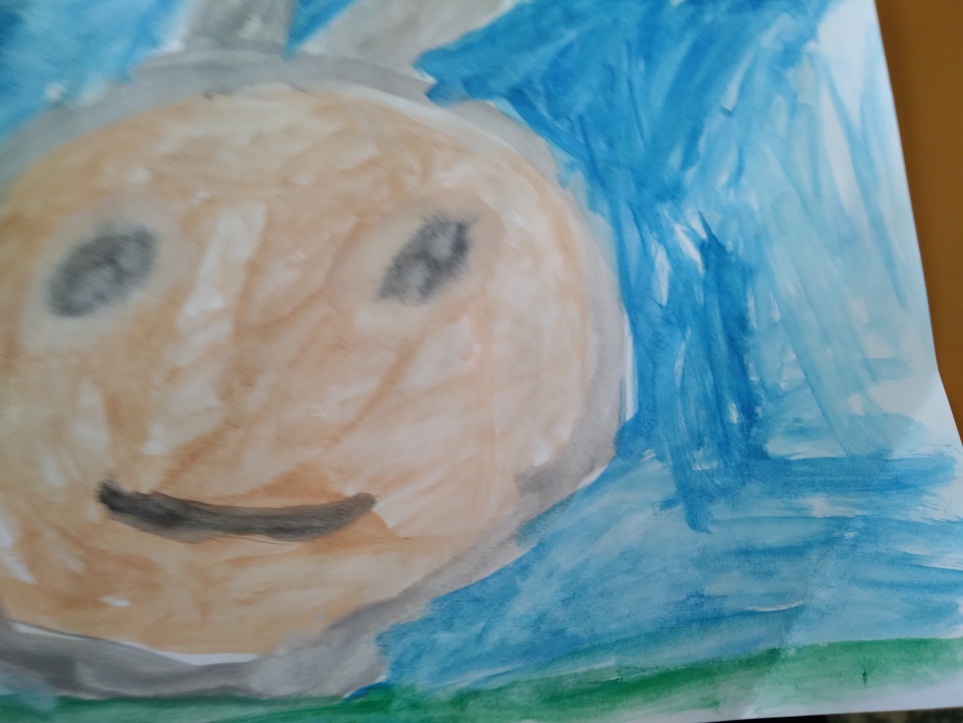 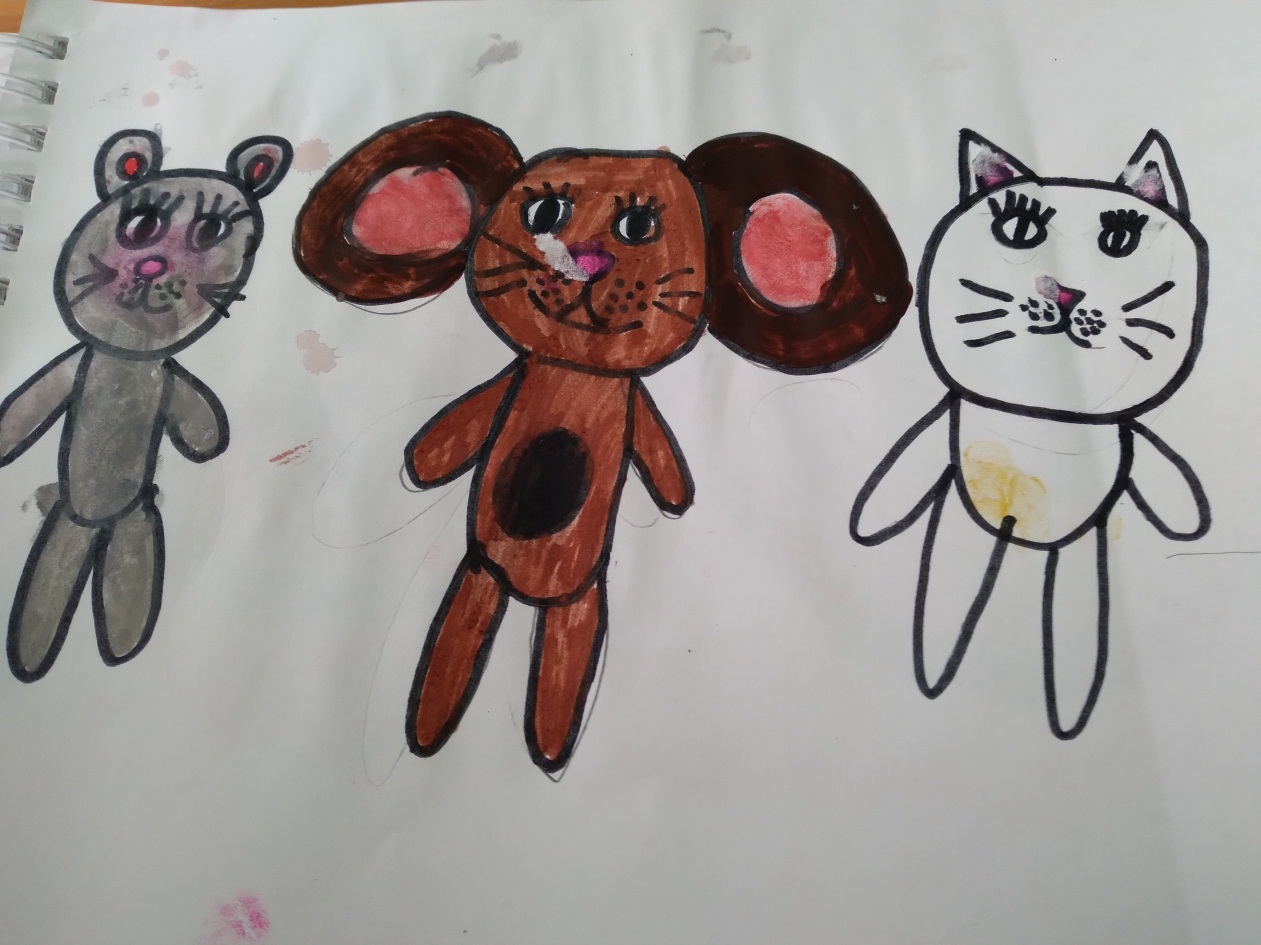 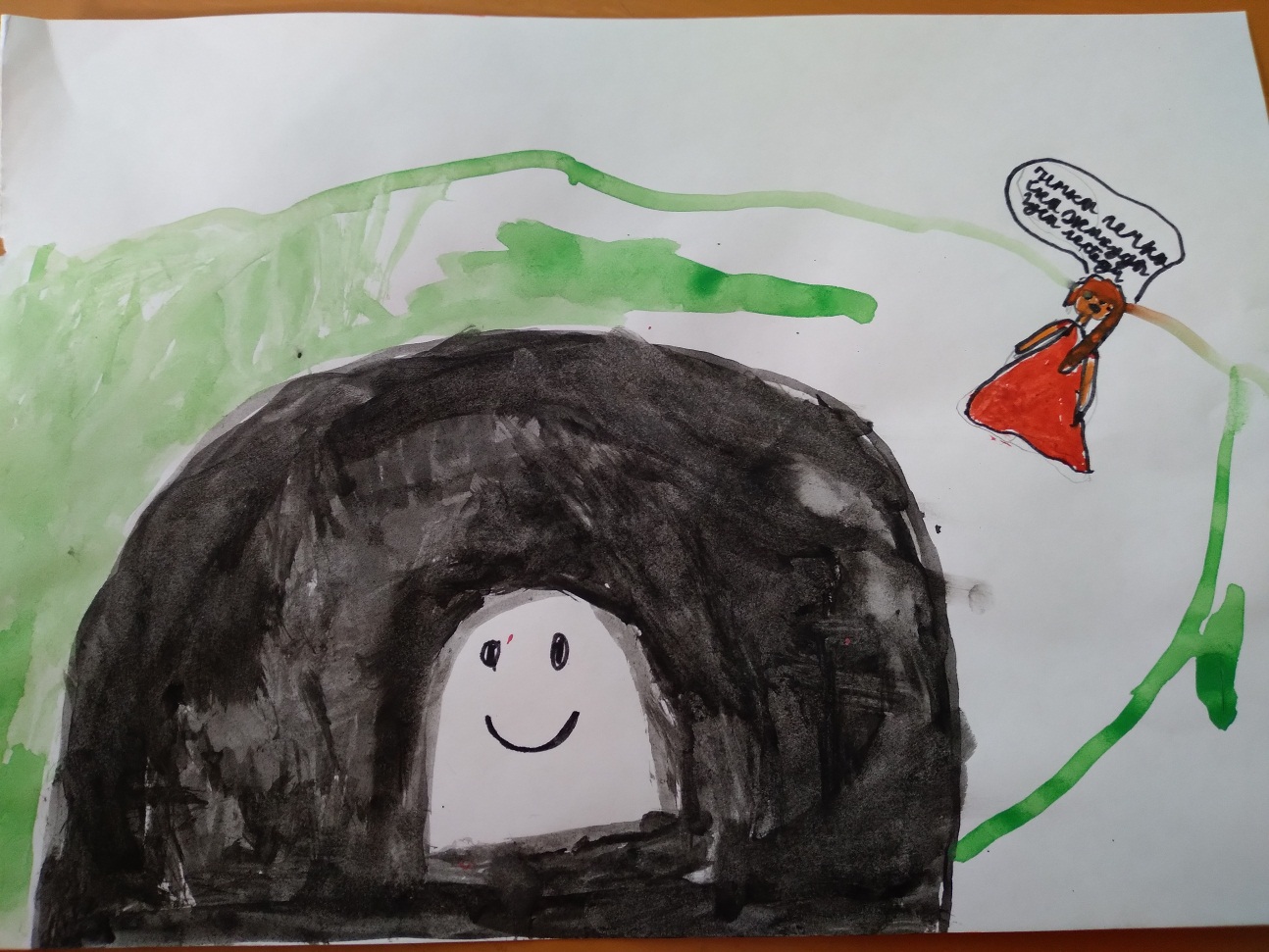 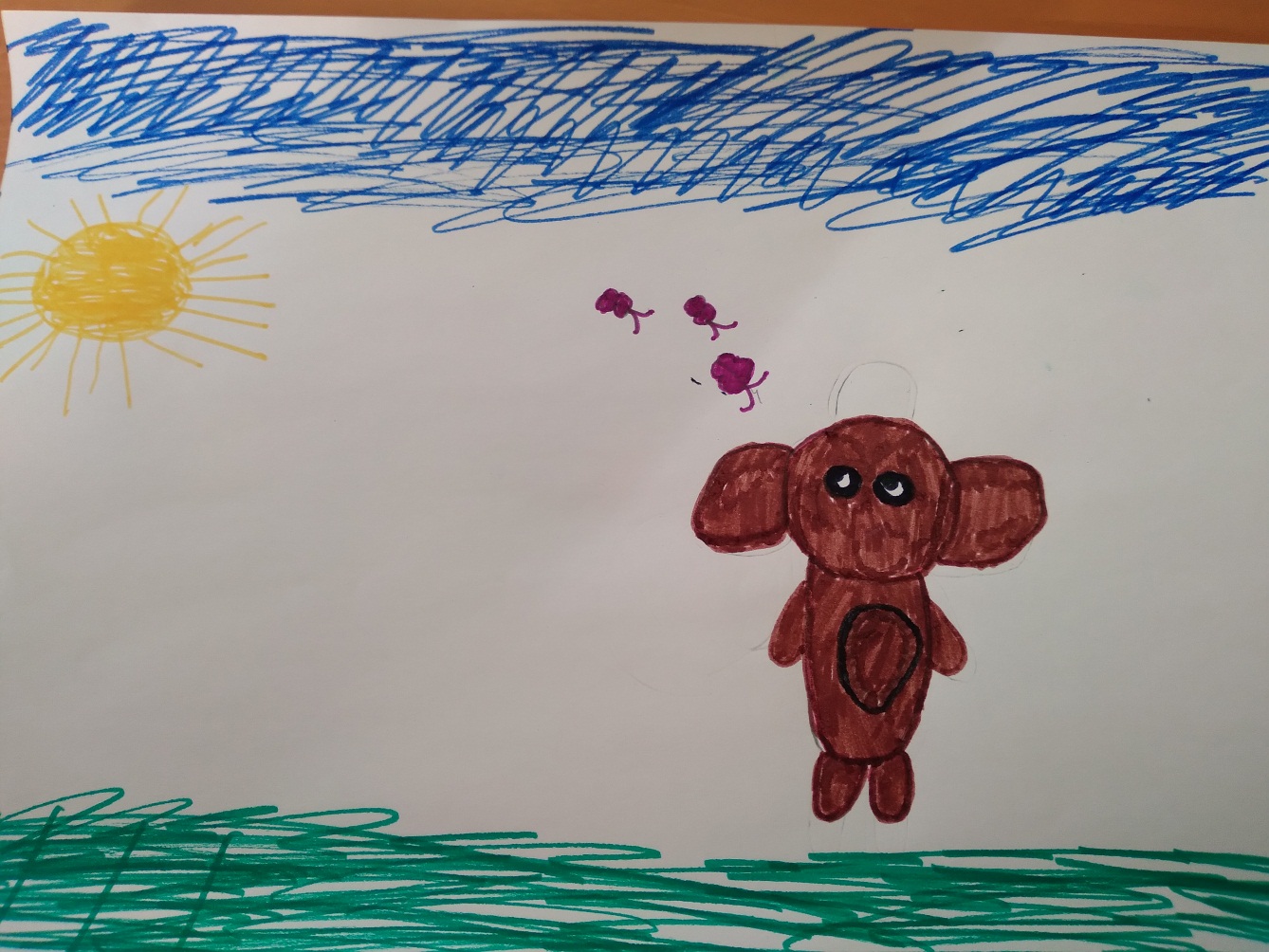 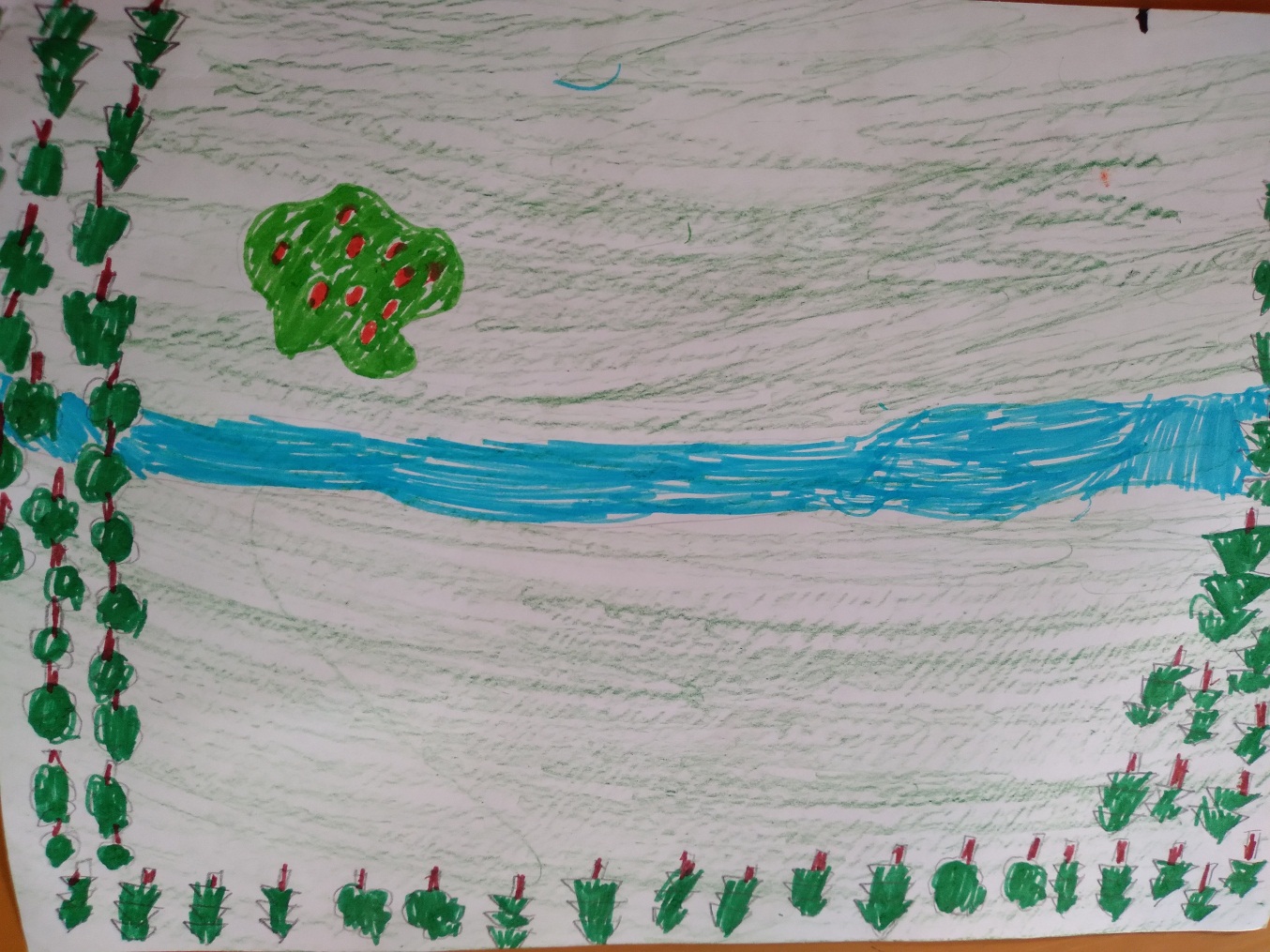 8. Также в библиотеке была оформлена выставка «Певец земли русской», посвященная творчеству Сергея Есенина.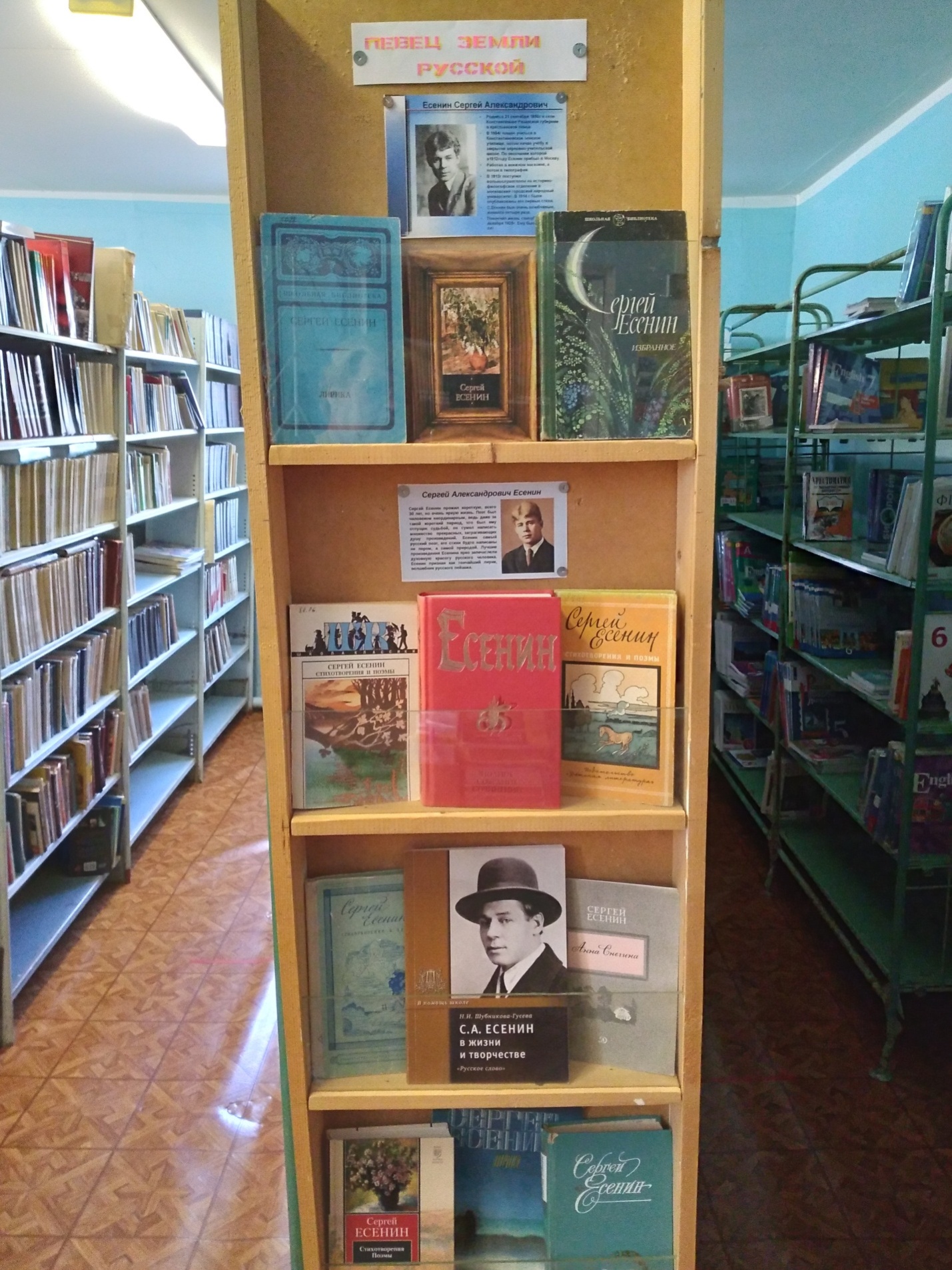 9. 26 октября в 6 и 7 классах была проведена лекция «Телефонный этикет и правила разговора по телефону».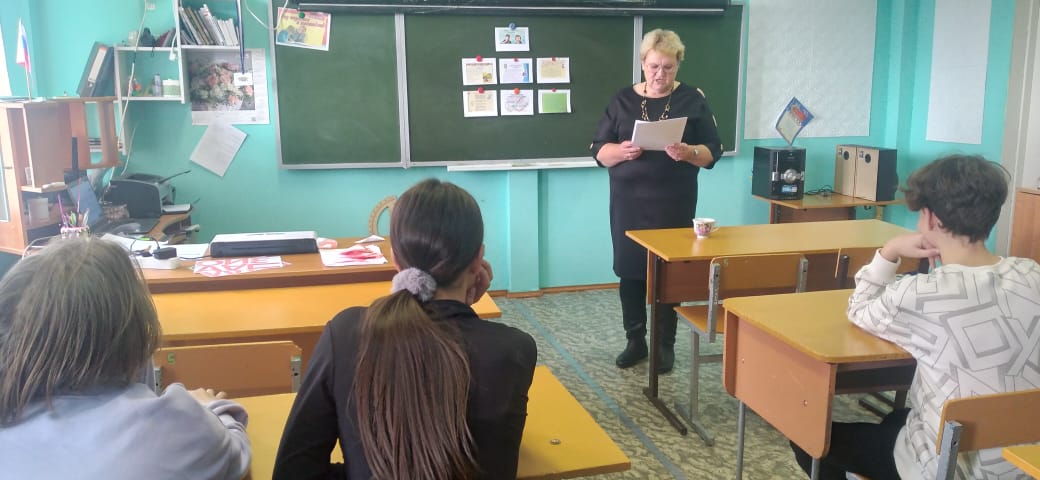 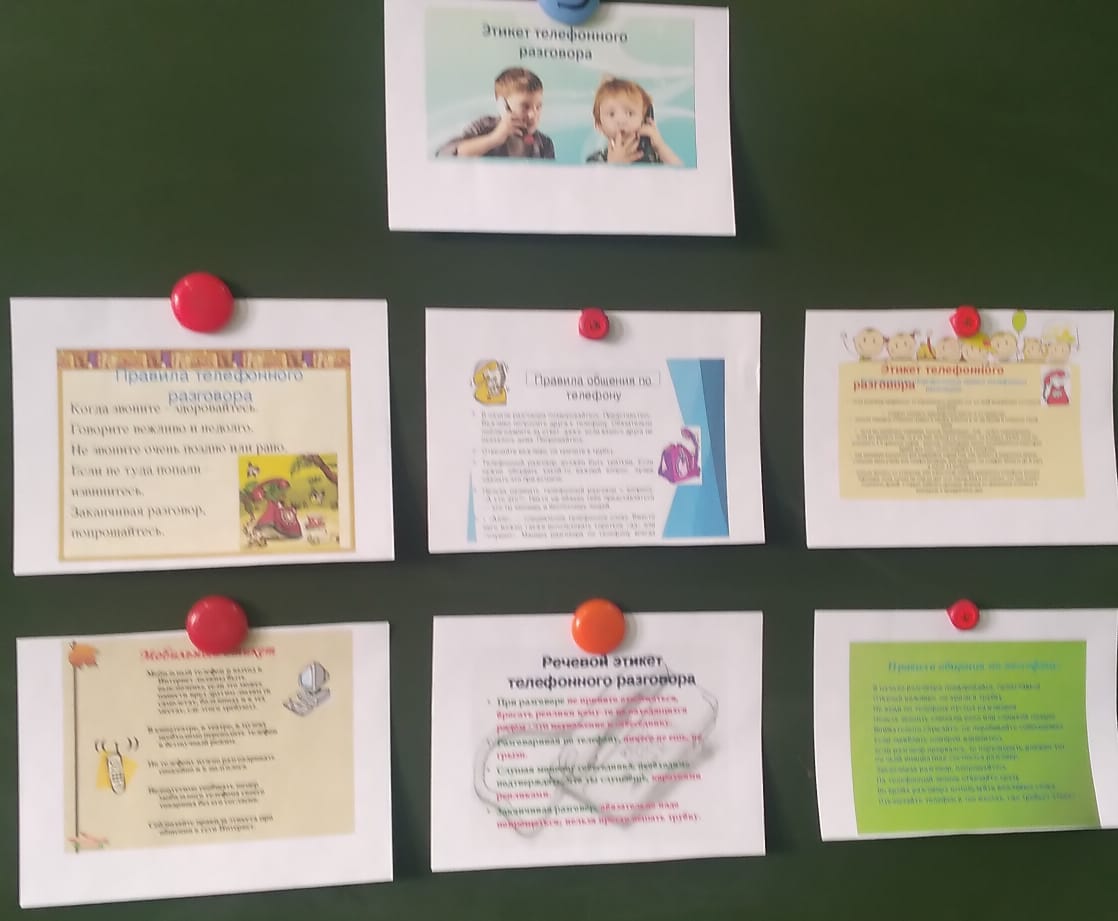 10. В ноябре была оформлена выставка «11 лет Н.Носову» и «110лет В. Драгунскому».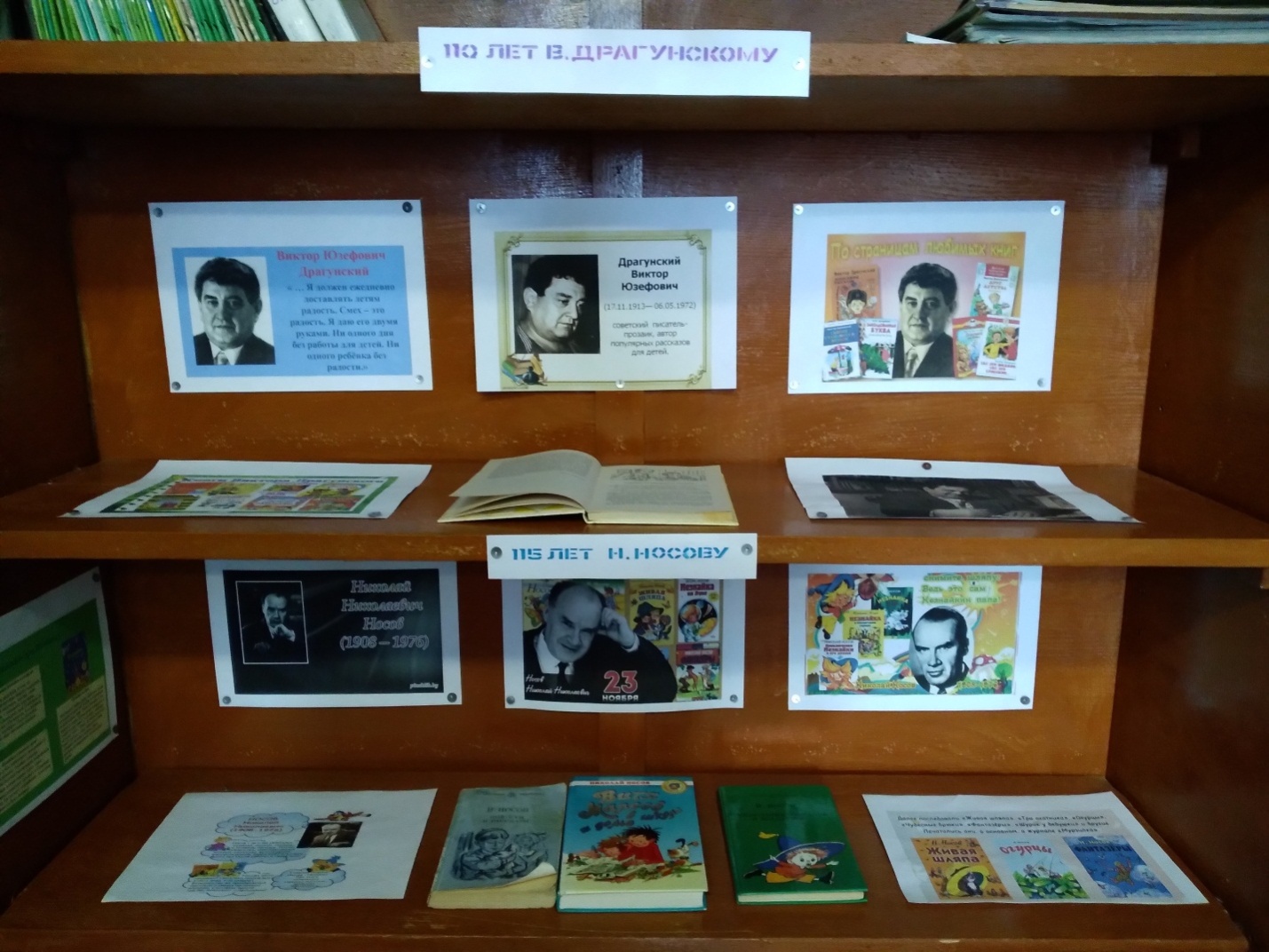 11. Выставка «3 декабря – День неизвестного солдата».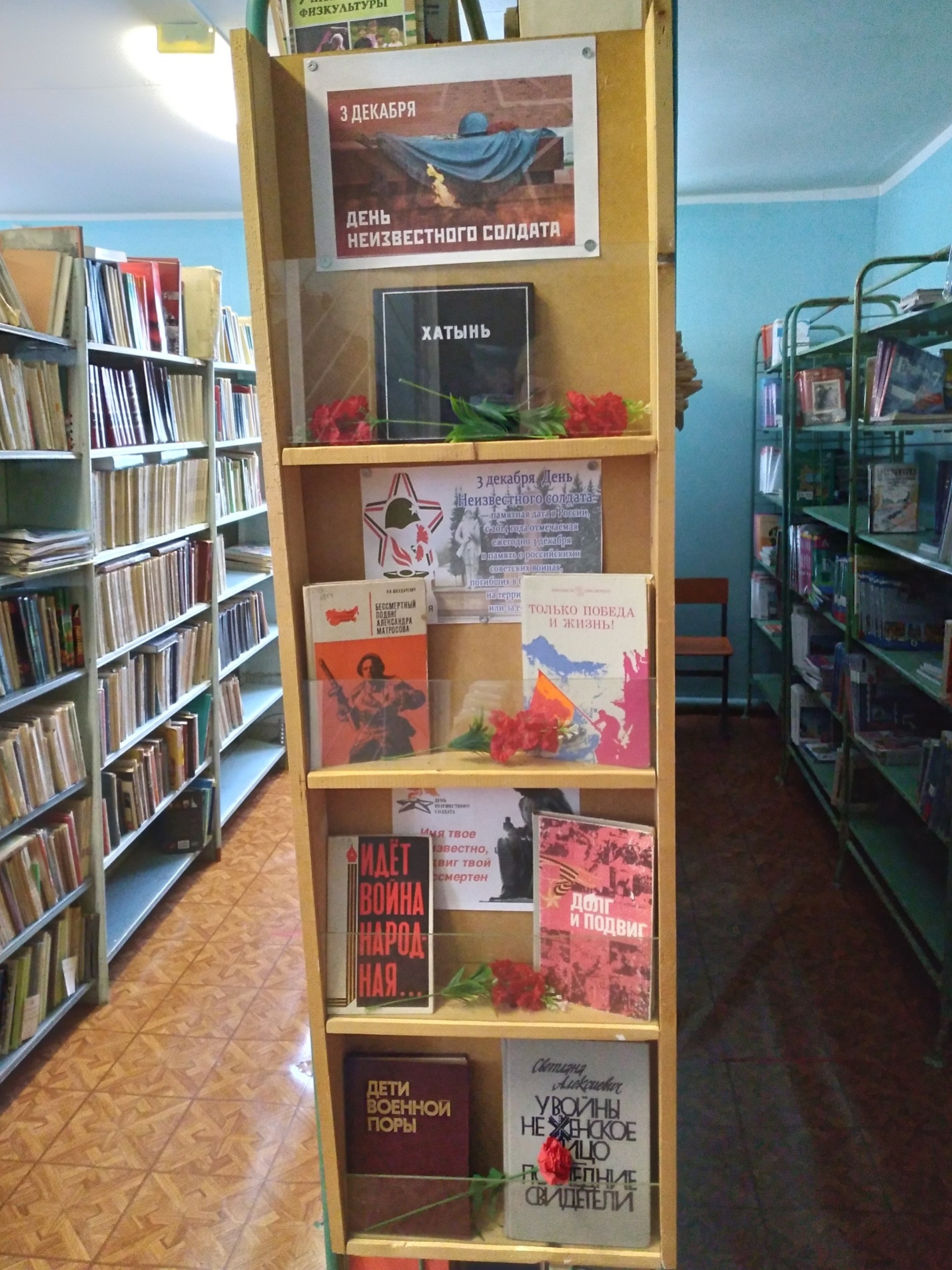 12. Оформление выставки «10 лет А.И. Солженицыну».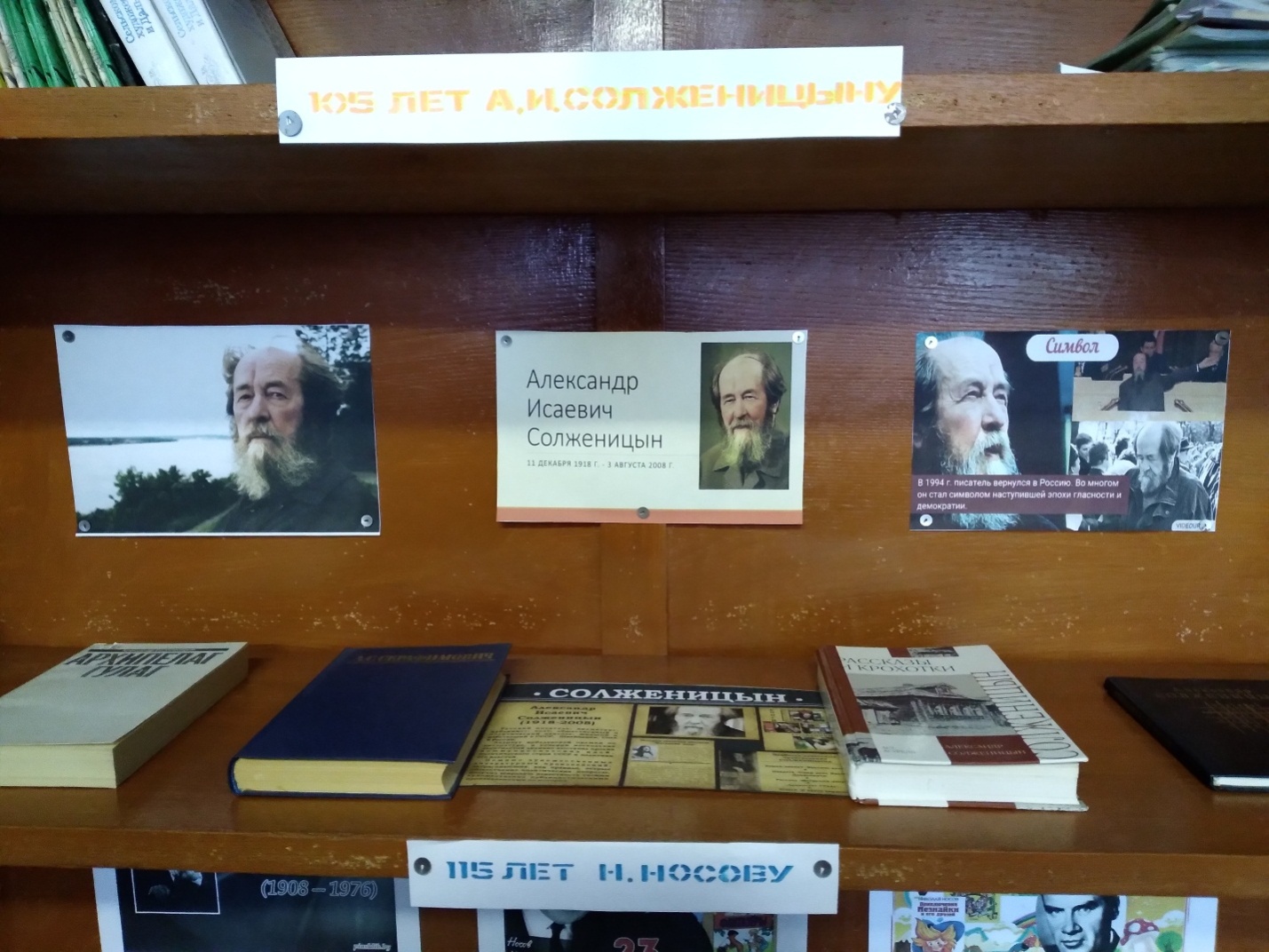 13. Выставка «120 лет А.П. Гайдару».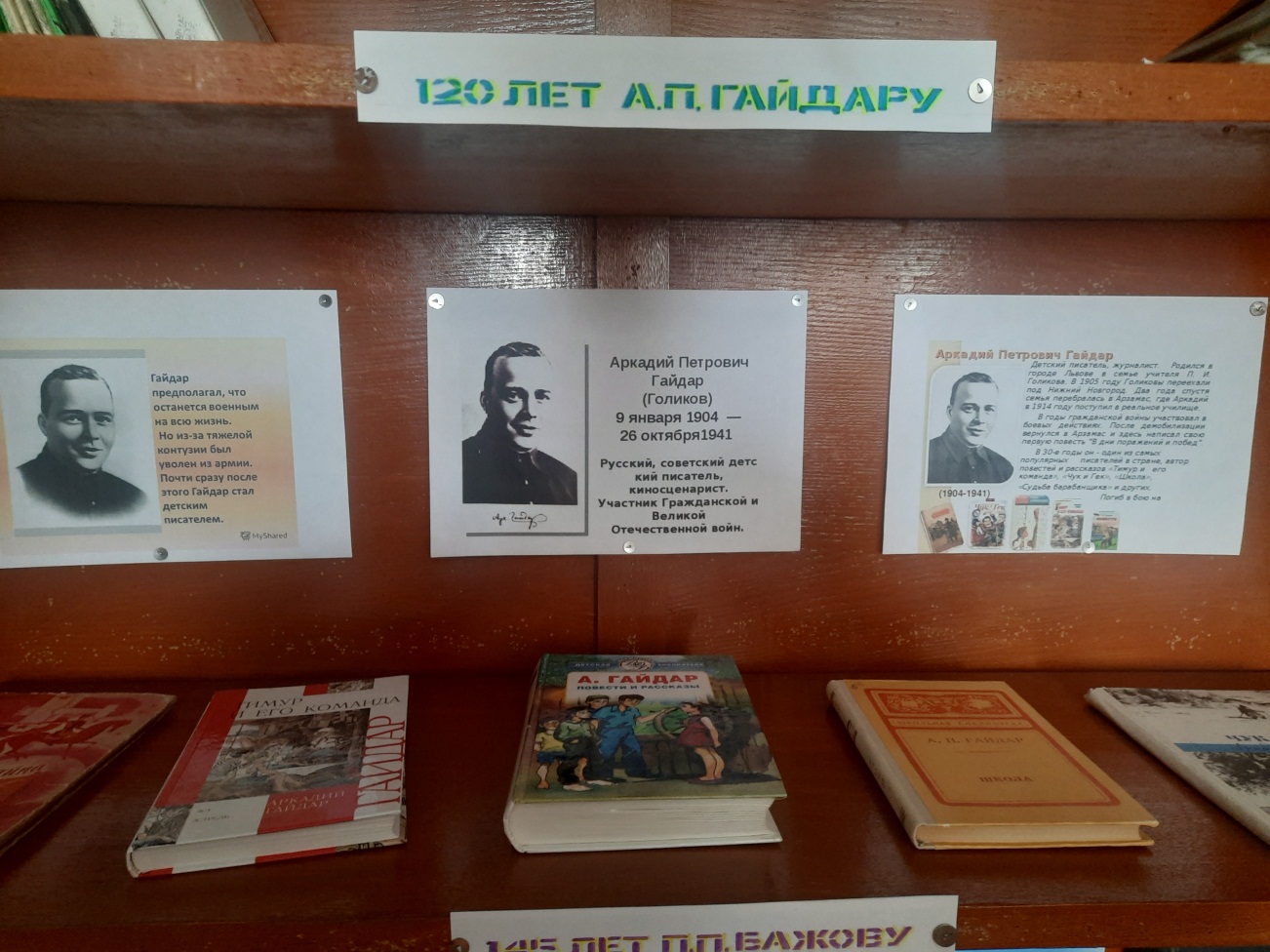 14. Выставка, посвященная Дню  российской печати.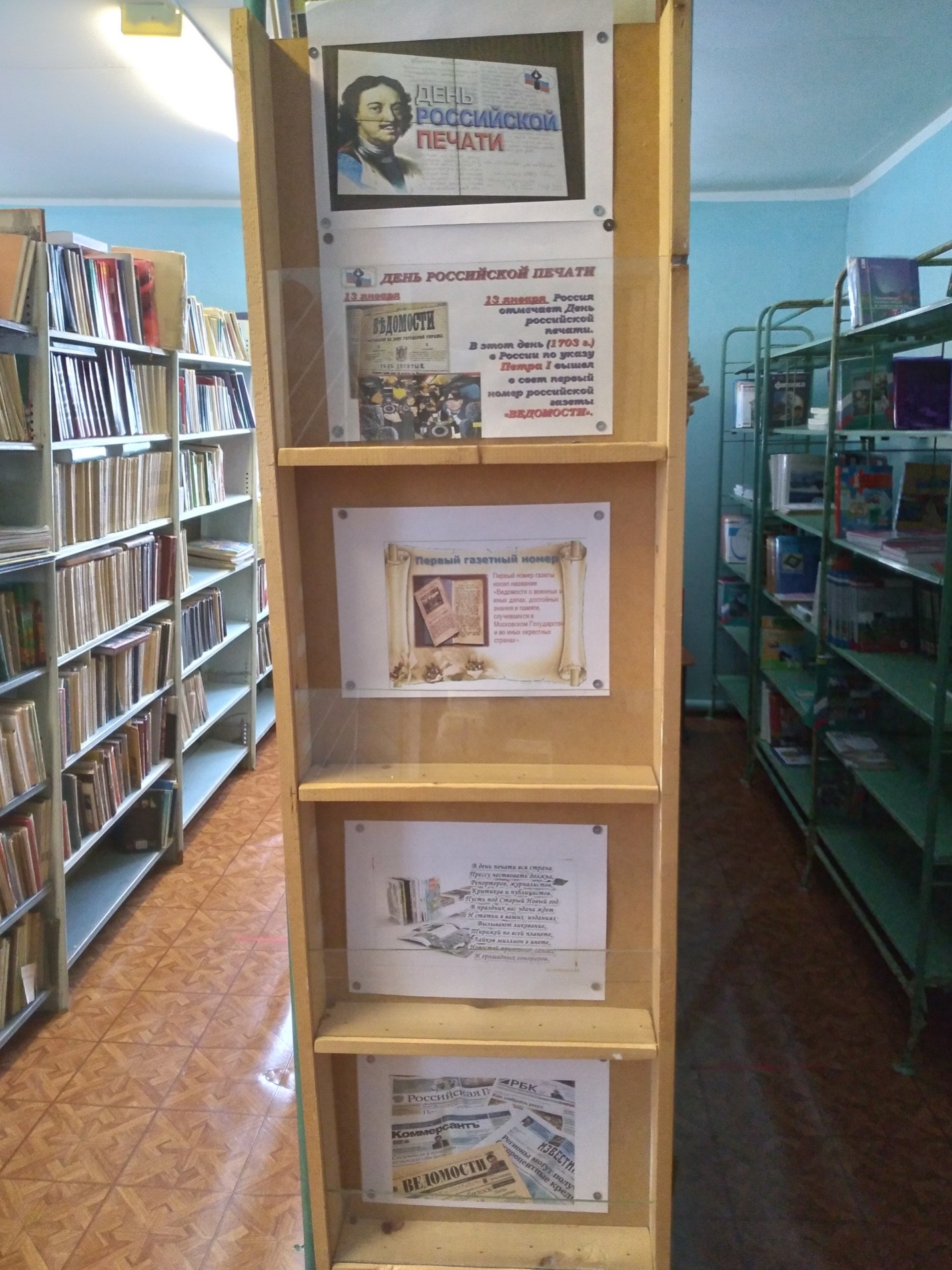 15. Выставка «14 лет  П.П. Бажову».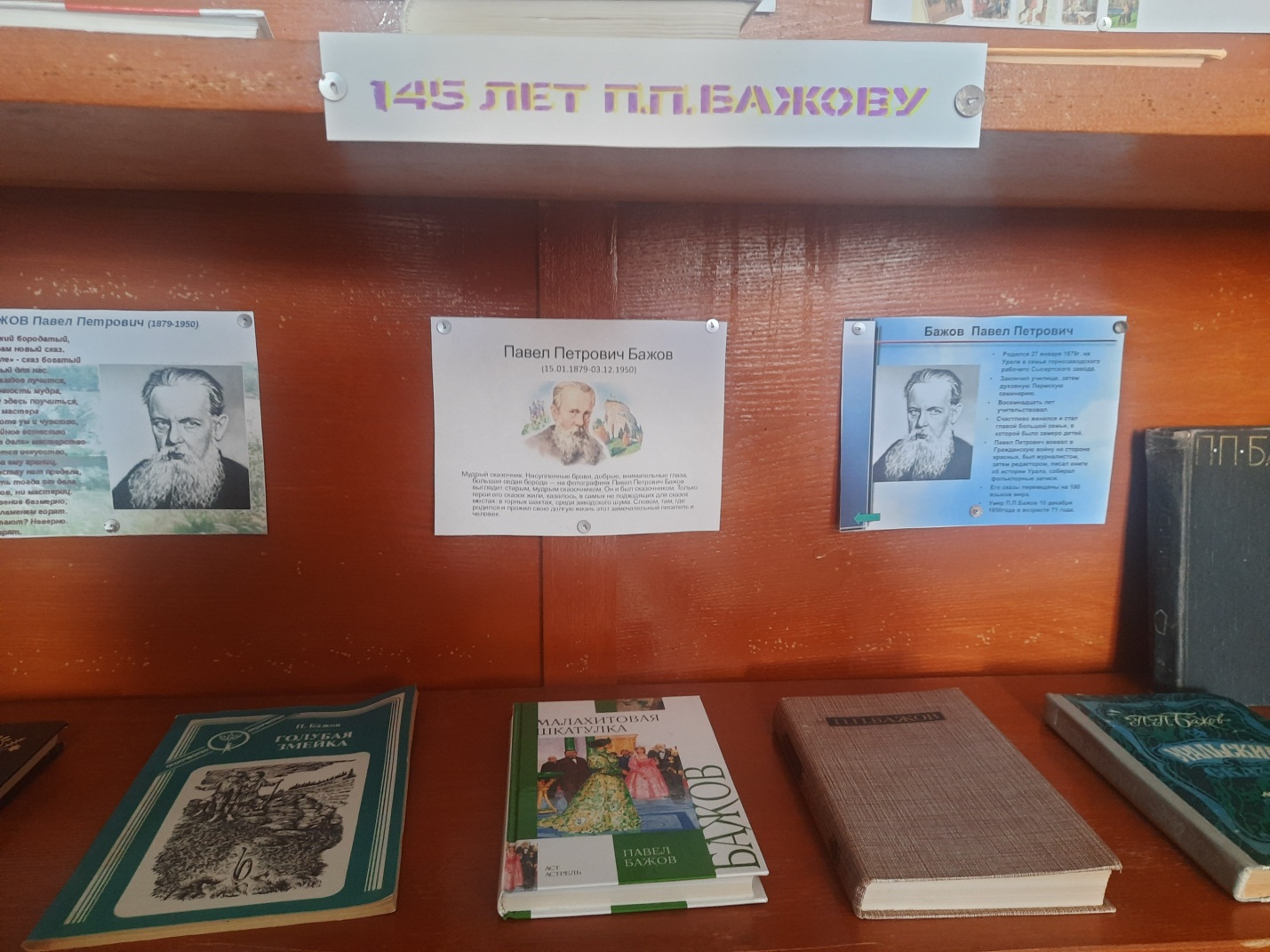 16. Выставка «130 лет В.В. Бианки».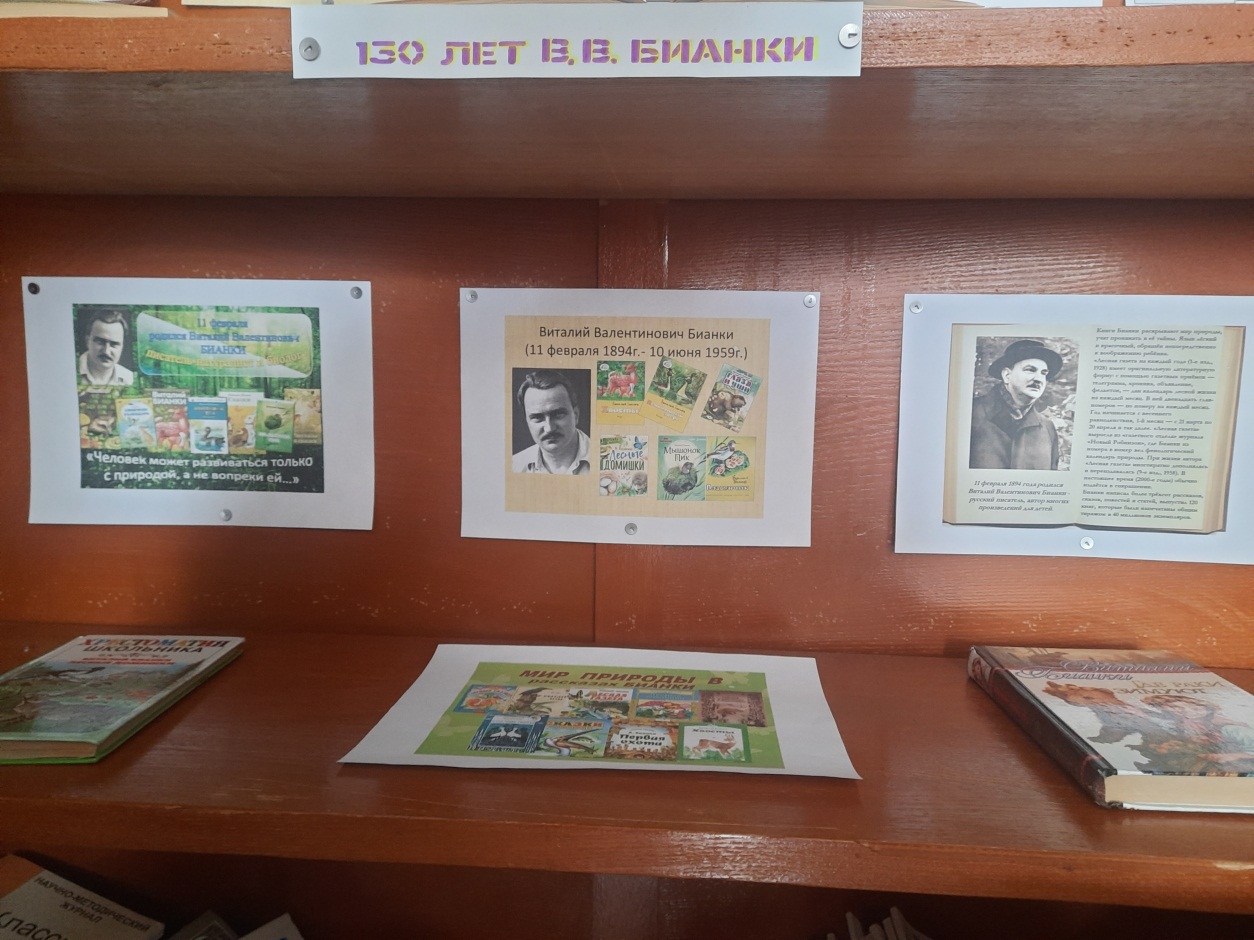 17. Выставка «Творчество В. Высоцкого».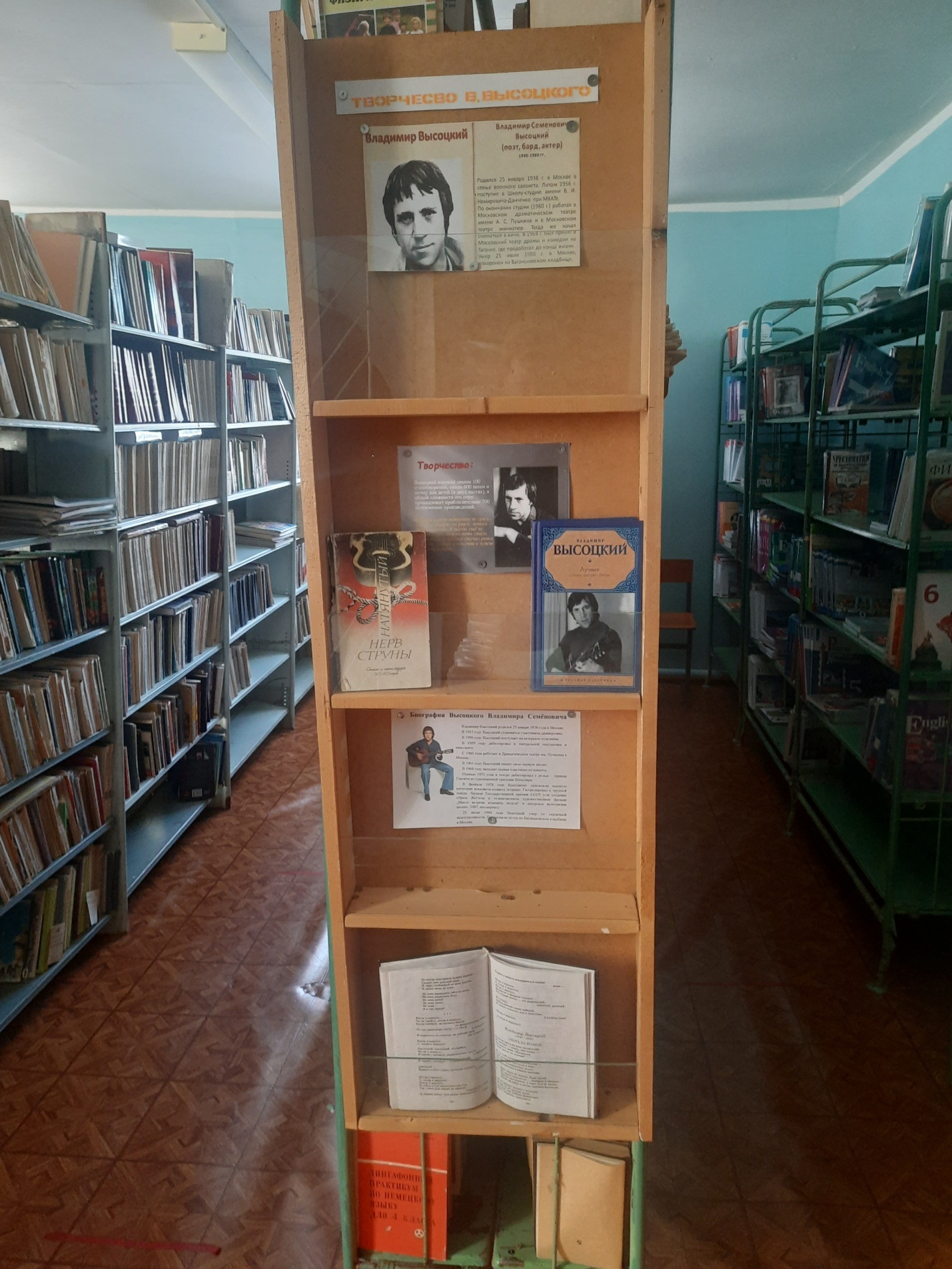 18. Оформление выставки «Они выстояли, чтобы жить!».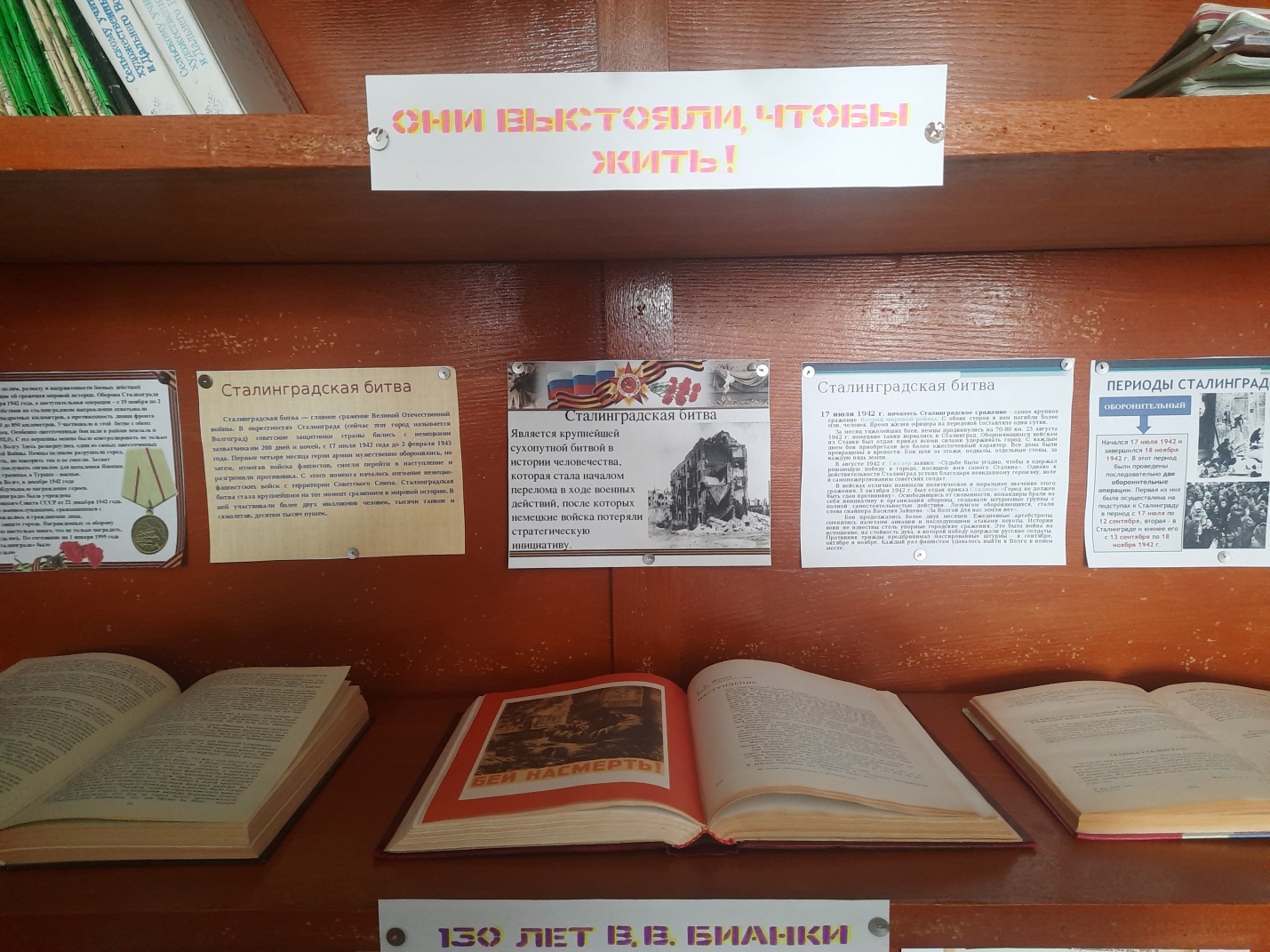 №СОДЕРЖАНИЕДАТА ПРОВЕДЕНИЯОТВЕТСТВЕННЫЙI четверть1Экскурсия первоклассников в библиотеку: «Знакомство с библиотекой!»сентябрьбиблиотекарь2Оформление выставки: «День солидарности в борьбе с терроризмом» (3 сентября)сентябрьбиблиотекарь3Выставка: «195 Л.Н Толстому»сентябрьбиблиотекарь4Выставка: «День интернета в России»сентябрьбиблиотекарь524 сентября - День бабушек. Выставка стихов, посвященных бабушкам.сентябрь библиотекарь6Выставка: «Сказка ложь, да в ней намек…»октябрь библиотекарь7Конкурс рисунков «Мой любимый герой сказки..!»октябрьбиблиотекарь8Оформление выставки: «22 октября - День школьных библиотек».октябрьбиблиотекарь9Оформление выставки, посвященной Году педагога и наставника «Учитель на страницах книг»октябрьбиблиотекарь10Рейд по проверке обертывания учебников с 1 по 11 классыоктябрьбиблиотекарь12Выставка «Певец земли русской», посвященная творчеству С. Есенина.октябрьбиблиотекарьII четверть13Выставка: «205 лет И.С. Тургеневу»ноябрьбиблиотекарь14Выставка: «115 лет Н. Носову»ноябрьбиблиотекарь15Оформление выставки: «110 лет Виктору Драгунскому»ноябрьбиблиотекарь16Лекция, посвященная Дню матери «Мама одна для всех одна!»ноябрьбиблиотекарь17Выставка: «3 декабря – День неизвестного солдата»декабрьбиблиотекарь18Оформление выставки «105 лет А.И. Солженицыну»декабрьбиблиотекарь19Выставка «220 лет Ф. Тютчеву»декабрьбиблиотекарь20Выставка «95 лет советскому актеру Леониду Быкову»декабрьбиблиотекарь21Выставка, посвященная празднованию Нового года «Новый год в разных странах»декабрьбиблиотекарьIII четверть22Оформление выставки: «120 лет А.П. Гайдару»январьбиблиотекарь23Выставка: «145 лет П.П. Бажову»январьбиблиотекарь24Выставка: «13 января – День российской печати»январьбиблиотекарь25Лекция-беседа «24 января- Международный день эскимо»январьбиблиотекарь26Выставка «Творчество В. Высоцкого»январьбиблиотекарь28Выставка, посвященная Дню разгрома советскими войсками немецко-фашистских войск  в Сталинградской битве (1943)февральбиблиотекарь29Оформление выставки «130 лет В.В. Бианки»февральбиблиотекарь30Выставка «225 лет А.И. Крылову»февральбиблиотекарь31Выставка «С Днем защитников Отечества»февральбиблиотекарь32Конкурс рисунков по произведениям В.В. Бианки. (1-5 кл.)февральбиблиотекарьIV четверть33Выставка «100 лет Ю.В. Бондареву»мартбиблиотекарь34Выставка: «Книги-юбиляры 2024 года»мартбиблиотекарь35Лекция-презентация «По страницам истории села»мартбиблиотекарь36Выставка: «9 марта – 90 лет Ю.А. Гагарину!»»мартбиблиотекарь37Выставка «Неделя детской книги»мартбиблиотекарь438Выставка: «215 лет Н.В. Гоголю»апрельбиблиотекарь39Оформление выставки «280 лет Д.И. Фонвизину»апрельбиблиотекарь40Выставка: «125 лет В.В. Набокову»апрельбиблиотекарь41Лекция «Опасная дружба» ( о вредных привычках)апрельбиблиотекарь42 Выставка: «День космонавтики»апрельбиблиотекарь43Выставка, посвященная празднованию Дня победы «Они победили, чтобы мы жили…»майбиблиотекарь44Выставка: «100 лет В.П. Астафьеву»майбиблиотекарь45Книжная выставка «Мой выбор профессии»майбиблиотекарь46Выставка «100 лет Б.Л. Васильеву»майбиблиотекарь